Eszközök műszaki leírásEredményjelzőkDERBY 19RC labdarúgó eredményjelző berendezés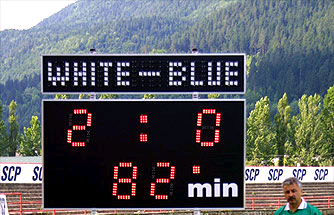 Ára: 250. 000.-Ft+áfaMéret : 185 X 100 X Súly   :  Gól     : 0 -19-ig , vörös,  számIdő      : 0 - 99-ig, vörös,  számKijelző : Nagy intenzitású vörös LED kijelzőTápellátás : 230/ 12V/ ()Rádiófrekvenciás kezelőegység, kezelési távolság 200m, az időjárási viszonyoknak ellenáll.DERBY MAXI labdarúgó eredményjelző berendezésMérete: 365x110x5 cmSúlya 0-19 eredményközlés, játékidő mérése, 60cm számok, rádiófrekvenciás kivitelIdő      :  0 - 99-ig, vörös,  számKijelző : Nagy intenzitású vörös LED kijelzőTápellátás : 230/24V  DC.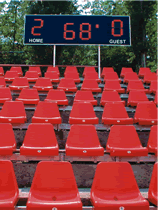 Ára: 500. 000.-Ft+áfaA berendezésekre két év garancia, (nem mechanikai jellegű sérülés esetén). A berendezés 220V tápfeszültséget igényel, amelyet transzformált árammal működtetünk.Labdarúgó cserepadok rövid műszaki leírásaA labdarúgó cserepad időjárásálló, karbantartási igénye alacsony, az oldalablakok víztiszta plexi lemezből, az ívelt hát és tetőoldal polikarbonát lemezből készülKültéri használatra készült, középmagas támlás UV-stabilizált, szabvány szerint minősített műanyag székpalástokkal rendelkeznek. Ülés háttámla magassága 350 mm, ülőfelülete a vízelvezetési követelményeknek megfelelő.A szerkezet kialakítása megfelel a vonatkozó és az MSZ EN 1176-1 szabványok előírásainak.Az acél elemek tüzihorganyzott védelemmel ellátottak, a magas korrózióvédelem érdekében.A kialakított rögzítőfuratokon keresztül a talajban lévő pontalapokhoz vagy sík vb. lemezhez rögzíthető.A székek egymáshoz viszonyított elhelyezése, a széktengely osztása az MSZ EN 13200-6 szabvány 5.3.1. pontjának megfelelő.Normál kialakítás kültéri labdajátékokhoz.Paraméterek: 	Férőhely: 	6-18 fő		Hosszúság:	3,0-9,1 m		Magasság:	2,16 m		Mélység:	1,0/1,3 m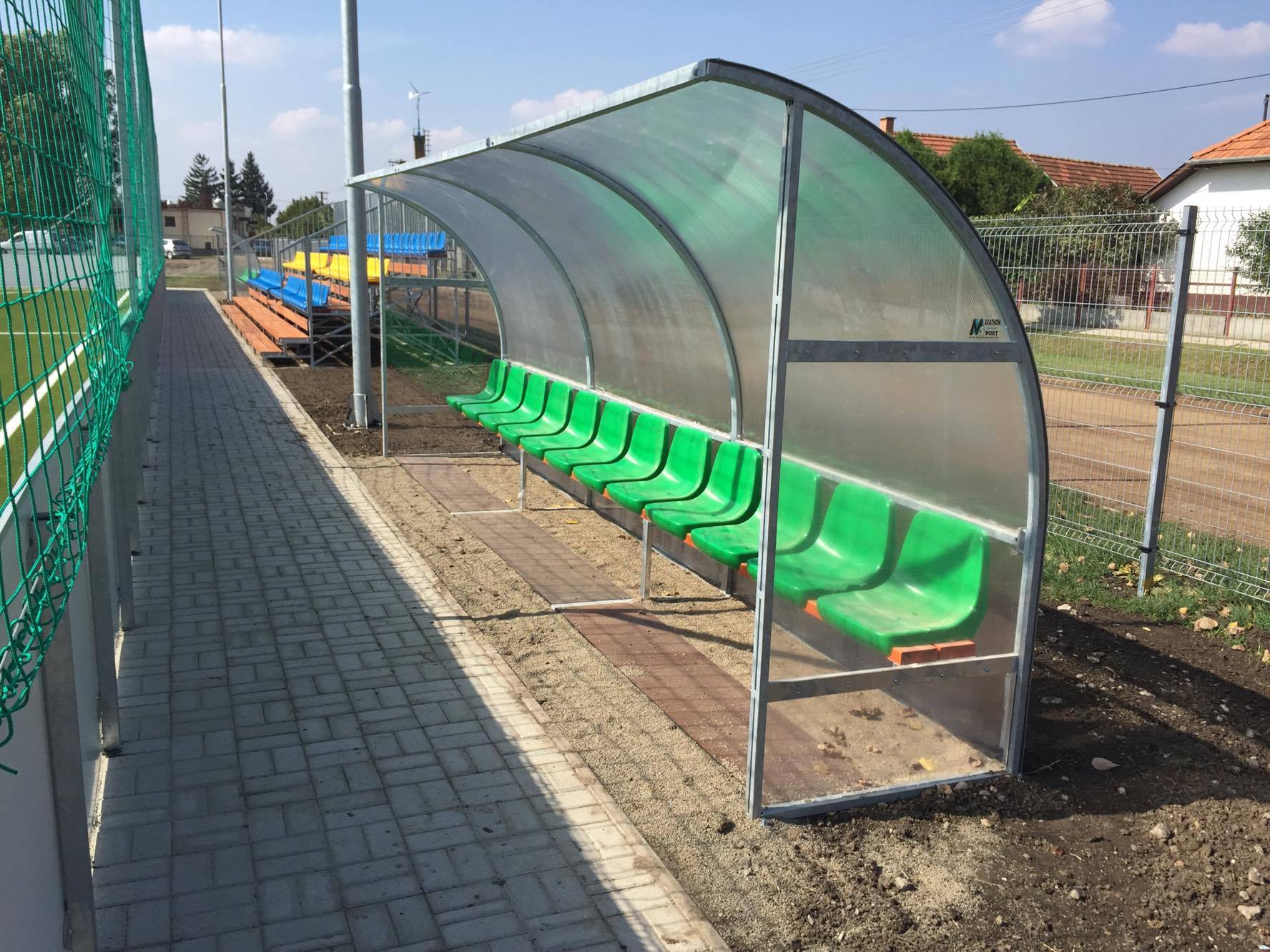 Háttérháló műszaki leírásA hálótartó oszlopok hossza 6000 mm, amelyből 1000 mm kerül a talajba, betonozással rögzítve, az oszlopokon „B” átmenő furat található a labdafogó hálót feszítő huzaltartó akasztók számára a tetejétől számított 50 mm és 3850 mm, a saroklábaknál „BS” két irányból 60 és 40 mm, valamint 3840 és 3860 mm távolságban. A háló az oszlopok külső oldalára van telepítve. A pálya sarkainál elhelyezett oszlopok külön merevítettek.A teljesen elkészült oszlopok beépítés előtt tüzi-horganyzás felületkezelést kapnak.Minden oszlop felső nyílása valamilyen módon lezárásra kerül lemezfedéssel, vagy műanyag záródugóval, az eső, hó és egyéb folyadék vagy szennyeződés bekerülésének megakadályozása érdekében.A háttérhálók rögzítése az oszlopok tetején és alján, megfelelő módon, tartósan és biztonságosan történik.A háttérháló kültéri használatra készül, anyaga UV, időjárás (napfény és fagy) álló. Tartalmaz műszálat (pl. polipropilén), zöld színű, maximum 13x13 cm-es lyukosztású, 5 mm-es szálvastagságú kivitelben. Rögzítéséhez hasonló anyagból készült, 6-8 mm vastag keretkötél, kifeszítéséhez PVC bevonatú drótkötél szolgál.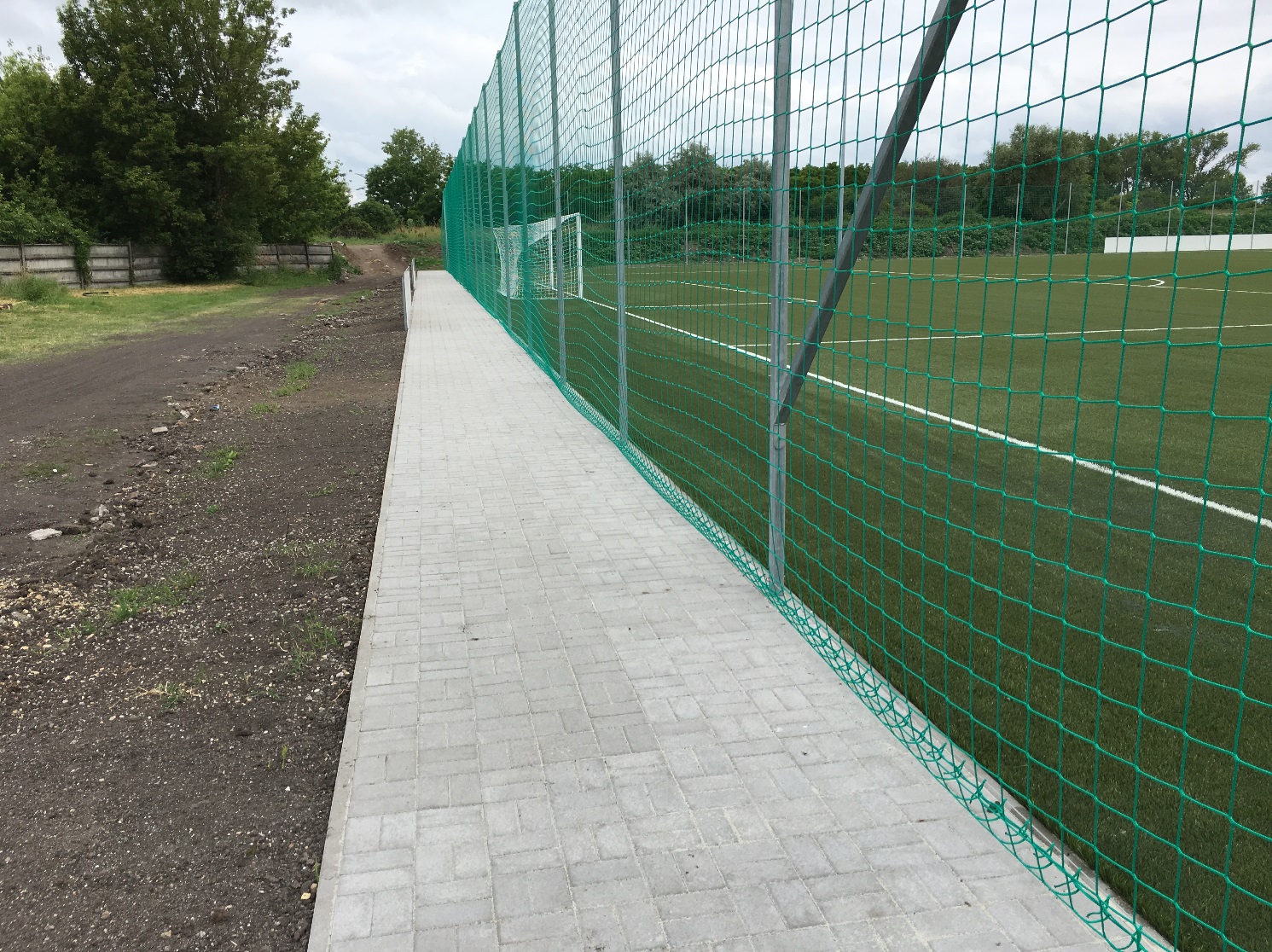 Kerítés műszaki leírásaA kerítés paraméterei a következők; tüzihorganyzott 3D-s kerítéselemek, (és oszlopok) sűrűsége; egy négyzetméteren minimum 20 folyóméter, legalább 5 mm szálvastagságú, köracél legyen beépítve. Magassága 2 és 2,2 méter között lehet. Az egységárnak tartalmaznia kell 1 db. személy és egy db. teherbejáró kaput is, cca. 120 - 140 folyóméter kerítés megrendelése esetén.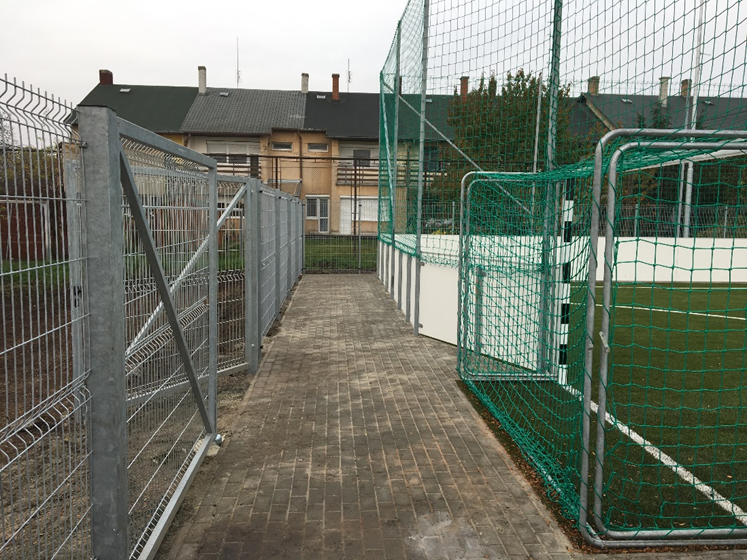 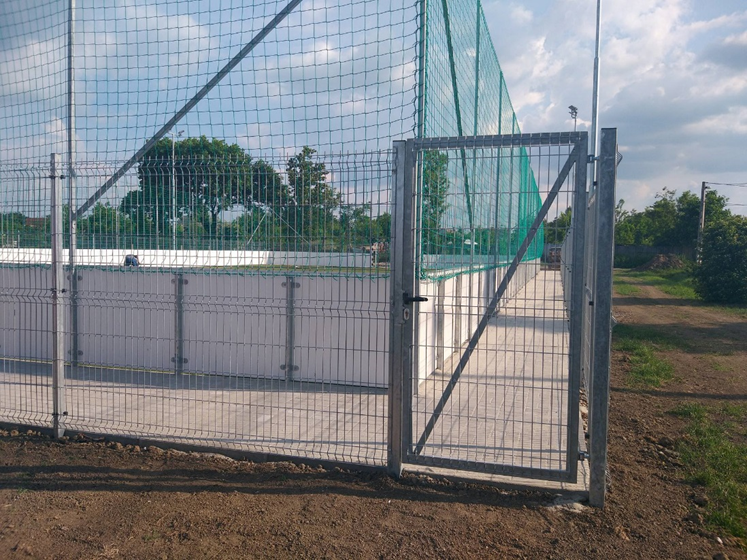 Ideiglenes (mobil) lelátók műszaki leírásaA lelátó nyolc főelemből állítható össze. A kis elemszám gyors, hibalehetőséget kizáró építést tesz lehetővé, a végzáró elemek elhelyezése, rögzítése jól áttekinthető és ellenőrizhető. A főtartók tartalmazzák a rendszer összeépítéséhez szükséges fűző- és záróelemeket kiiktatva a megfelelő összekapcsolás elmaradásának veszélyét. Az építőegységek sík elemekre bonthatók, kis területen tárolhatók és szállíthatók. A szerkezet kézi szerelésre tervezett, a legnehezebb elem súlya is 30 kg alatti. Építés közbeni állványozást nem igényel.A tűzihorganyzott acélszerkezet méretezett falvastagságú zártszelvényekből, TOP-STAND® minősített elemekből készül. A rendszer 5 KN/m2 névleges terhelésre méretezett. A LEGO-rendszerű elemkapcsolódás biztosítja a gyors összeszerelést és az önzárást. A járófelületek táblásított, felületkezelt fa járólapok, az élettartam növelése és a tökéletes mechanikai kapcsolat érdekében - a kritikus helyeken - fémlemezzel védve.A lelátó telepítése megközelítőleg sík terepet igényel. A teherelosztó fa alátétek és az állítható talpcsavarok segítségével 35 cm-es talajegyenetlenségek küszöbölhetők ki. A szerkezet utólagosan, tetszőleges mértékben bővíthető, komfortfokozata változtatható. Tájékoztató adatok 1000 fős lelátó építésére ill. bontására: Építés: 6 fő 16 óra Bontás: 6 fő 14 óra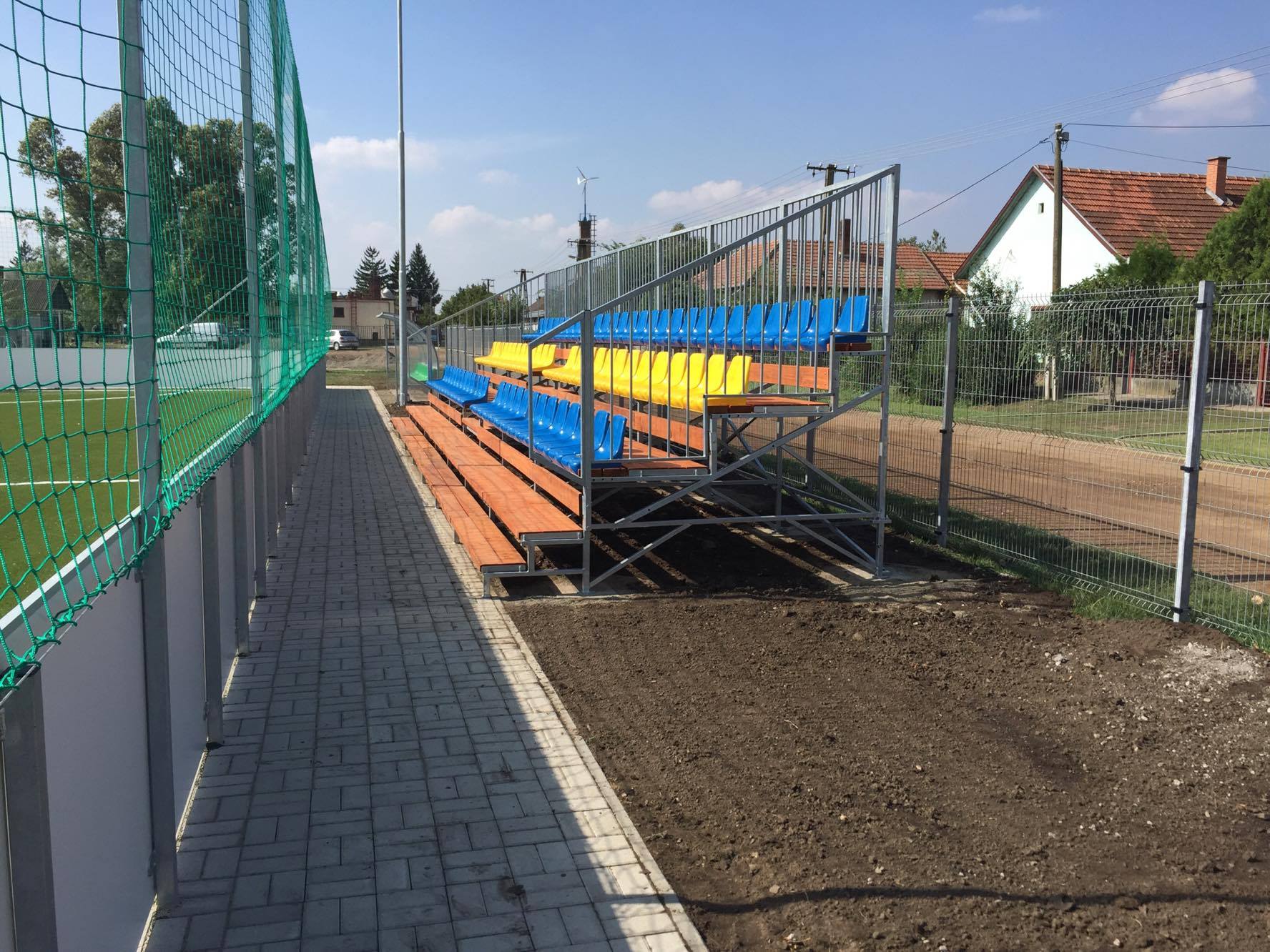 